  First Grade News- August 26-30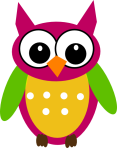 SCIENCELiving or Non-living? That is the question… we researched to find characteristics of living and non-living things. We loved our Science centers that allowed us to label plant parts, list facts, and explore real plants! We heard about the Parable of the Sower and the Seed that helped get our minds thinking about what a plant needs to grow. SOCIAL STUDIESWe are learning all about our families and how different they are. We learned about our friend’s families, looked at the different types of homes families live in, and started a ‘scrapbook’ unit project. RELIGIONMrs. Hoewisch is teaching us all about Creation. We have learned what God created on Days 1-4. We are creating a class mural of what happened each day on large numbers. ARTOn Tuesday we made magazine collage apples in the spirit of ‘back to school’. On Thursday we worked on surprise birthday cards for Pastor Goodwin. (Don’t forget to wish him a Happy Birthday, this Sunday! TECHNOLOGYWe were introduced to our 6th grade buddies this week who helped us log into our laptops and get us working. We logged on, searched for plants on the internet, MATHWe are getting used to our math routine. We made ‘math bags’ and learned about our worksheets (one side at school, one side at home). Starting next week these will be collected for a grade, so don’t forget to bring them back the next day! We are working on writing numbers, matching ‘towers’ to represent numbers 0-9 and different ways of skip counting. We are learning all about the calendar, skip counting, weather, temperatures, and graphing during the morning meeting as well. IMPORTANT DATESAugust 30-September 2- NO SCHOOL September 22- 9:30 am SING IN CHURCHSeptember 17- 11:30 Dismiss- STAFF DEVELOPMENTOctober 8th- 11:30 Dismiss- STAFF DEVELOPMENTOctober 18-PUMPKIN FARM FIELD TRIPOctober 24-25- NO SCHOOL- LEA CONVENTIONOctober 27th- 9:30 SING IN CHURCHIMPORTANT INFORMATIONHave a wonderful, safe weekend! We had a great week, and stayed cool with our air conditioning! I am looking forward to getting into even more of our routines next week. As the next few weeks go on, Miss Hoewisch (HAY-VISH) will be teaching more and more. She will be here until October, teaching 2 full weeks at one point. Please don’t hesitate to ask her any questions, or email me if she is in ‘command’ of the classroom while you are in. Thanks for a great start to the school year! I am so excited about the year ahead, and the overall energy in the building! You are all a huge part of making this year shine! Happy Weekend!
Mrs. Schneider